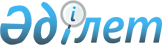 Об утверждении форм проверочных листов по проверкам в сфере частного предпринимательства в области технического регулирования и метрологии
					
			Утративший силу
			
			
		
					Совместный приказ Министра индустрии и новых технологий Республики Казахстан от 10 мая 2012 года № 154 и Министра экономического развития и торговли Республики Казахстан от 15 июня 2012 года № 195. Зарегистрирован в Министерстве юстиции Республики Казахстан 16 июля 2012 года № 7794. Утратил силу совместным приказом и.о. Министра по инвестициям и развитию Республики Казахстан от 26 июня 2015 года № 728 и Министра национальной экономики Республики Казахстан от 4 июля 2015 года № 501      Сноска. Утратил силу совместным приказом и.о. Министра по инвестициям и развитию РК от 26.06.2015 № 728 и Министра национальной экономики РК от 04.07.2015 № 501 (вводится в действие по истечении десяти календарных дней после дня его первого официального опубликования).      В соответствии с пунктом 1 статьи 15 Закона Республики Казахстан от 6 января 2011 года «О государственном контроле и надзоре в Республике Казахстан» ПРИКАЗЫВАЕМ:



      1. Утвердить формы проверочных листов:



      1) по проверкам субъектов частного предпринимательства в сфере технического регулирования и метрологии, согласно приложению 1 к настоящему приказу;



      2) по проверкам субъектов частного предпринимательства в сфере государственного метрологического контроля, согласно приложению 2 к настоящему приказу;



      3) по проверкам субъектов частного предпринимательства, осуществляющих деятельность по изготовлению и реализации государственных символов Республики Казахстан, а также материальных объектов с их изображением, согласно приложению 3 к настоящему приказу.



      2. Комитету технического регулирования и метрологии Министерства индустрии и новых технологий Республики Казахстан (Сатбаев Р.А.) обеспечить:



      1) государственную регистрацию настоящего приказа в Министерстве юстиции Республики Казахстан;



      2) направление на официальное опубликование настоящего приказа в течение десяти календарных дней после его государственной регистрации в Министерстве юстиции Республики Казахстан;



      3) опубликование настоящего приказа в течение тридцати календарных дней после его вступления в силу;



      4) опубликование настоящего приказа на официальном Интернет-ресурсе Министерства индустрии и новых технологий Республики Казахстан.



      3. Признать утратившим силу совместный приказ Министра индустрии и торговли Республики Казахстан от 1 февраля 2010 года № 27 и и.о. Министра экономики и бюджетного планирования Республики Казахстан от 4 марта 2010 года № 119 «Об утверждении форм проверочных листов по проверкам в сфере технического регулирования и обеспечения единства измерений» (зарегистрированный в Реестре государственной регистрации нормативных правовых актов Республики Казахстан 19 марта 2010 года № 6138, опубликованный в «Юридической газете» от 31 марта 2010 года № 44 (1840).



      4. Контроль за исполнением настоящего приказа возложить на вице-министра индустрии и новых технологий Республики Казахстан Тулеушина К.А.



      5. Настоящий приказ вводится в действие по истечении десяти календарных дней после дня его первого официального опубликования.

Приложение 1            

к совместному приказу        

Министра индустрии и новых технологий

Республики Казахстан        

от 10 мая 2012 года № 154      

и Министра экономического развития  

и торговли Республики Казахстан   

от 15 июня 2012 года № 195      Форма      

                       Проверочный лист

         по проверкам субъектов частного предпринимательства

           в сфере технического регулирования и метрологииНаименование уполномоченного органа _________________________________

Акт о назначении проверки ___________________________________________

                                         (№, дата)

Ф.И.О. должностных лиц, осуществляющих проверку _____________________

_____________________________________________________________________

Степень риска проверяемого субъекта _________________________________

                          (указать степень: высокая, средняя, низкая)

Ф.И.О. или наименование субъекта частного предпринимательства _______

_____________________________________________________________________

РНН (при его наличии) _______________________________________________

ИИН/БИН _____________________________________________________________Отметка субъекта о получении копии проверочного листа:«____» ______ 20 ____ г. ____________________________________________

                               (Ф.И.О., должность) (подпись)

Приложение 2            

к совместному приказу        

Министра индустрии и новых технологий

Республики Казахстан        

от 10 мая 2012 года № 154      

и Министра экономического развития  

и торговли Республики Казахстан   

от 15 июня 2012 года № 195      Форма      

                        Проверочный лист

         по проверкам субъектов частного предпринимательства

         в сфере государственного метрологического контроляНаименование уполномоченного органа _________________________________

Акт о назначении проверки ___________________________________________

                                           (№, дата)

Ф.И.О. должностных лиц, осуществляющих проверку _____________________

_____________________________________________________________________

Степень риска проверяемого субъекта _________________________________

                          (указать степень: высокая, средняя, низкая)

Ф.И.О. или наименование субъекта частного предпринимательства _______

_____________________________________________________________________

РНН (при его наличии) _______________________________________________

ИИН/БИН _____________________________________________________________Отметка субъекта о получении копии проверочного листа:«____» _________ 20 ____ г. _________________________________________

                                 (Ф.И.О., должность) (подпись)

Приложение 3            

к совместному приказу        

Министра индустрии и новых технологий

Республики Казахстан        

от 10 мая 2012 года № 154      

и Министра экономического развития  

и торговли Республики Казахстан   

от 15 июня 2012 года № 195      Форма      

                        Проверочный лист

         по проверкам субъектов частного предпринимательства,

      осуществляющих деятельность по изготовлению и реализации

       государственных символов Республики Казахстан, а также

              материальных объектов с их изображениемНаименование уполномоченного органа _________________________________

Акт о назначении проверки ___________________________________________

                                           (№, дата)

Ф.И.О. должностных лиц, осуществляющих проверку _____________________

_____________________________________________________________________

Степень риска проверяемого субъекта _________________________________

                          (указать степень: высокая, средняя, низкая)

Ф.И.О. или наименование субъекта частного предпринимательства _______

_____________________________________________________________________

РНН (при его наличии) _______________________________________________

ИИН/БИН _____________________________________________________________Отметка субъекта о получении копии проверочного листа:«____» _________ 20 ____ г. _________________________________________

                                  (Ф.И.О., должность) (подпись)
					© 2012. РГП на ПХВ «Институт законодательства и правовой информации Республики Казахстан» Министерства юстиции Республики Казахстан
				Министр индустрии и новых

технологий

Республики КазахстанМинистр экономического

развития и торговли

Республики Казахстан_________________ А. Исекешев__________________ Б. Сагинтаев№Перечень требованийТребуетсяНе

требуется1Наличие сертификатов соответствия (копий сертификатов

соответствия установленного образца), деклараций о

соответствии (копий деклараций о соответствии) для продукции

подлежащей обязательному подтверждению соответствия,

декларированию2Соответствие образцов продукции установленным требованиям

технических регламентов по показателям безопасности (на

основании результатов испытаний продукции)3Соответствие продукции требованиям технических регламентов

по маркировке (требования к упаковке, маркировке,

этикетированию и правильному их нанесению)4Наличие сертификатов о поверке или оттисков поверительных

клейм на средства измерений5Использование средств измерений внесенных в Реестр

государственной системы обеспечения единства измерений6Соответствие массы, объема, расхода или других величин,

характеризующих количество этих товаров, отчуждаемых при

совершении торговых операций, количеству товара, указанному

в кассовом, товарном чеке или ином документе, подтверждающем

покупку проверяемого товара7Соответствие количества содержащегося в упаковке товара

величине, обозначенной на упаковке№Перечень требованийТребуетсяНе

требуется1Наличие сертификата об утверждении типа средств измерений

установленного образца или сертификата о метрологической

аттестации средств измерений установленного образца2Использование средств измерений внесенных в Реестр

государственной системы обеспечения единства измерений3Наличие сертификатов о поверке или оттисков поверительных

клейм на средства измерений4Метрологическая аттестация методик выполнения измерений и их

регистрация в Реестре государственной системы обеспечения

единства измерений5Наличие аттестата аккредитации на право проведения работ по

поверке и калибровке средств измерений, метрологической

аттестации методик выполнения измерений№Перечень требованийТребуетсяНе

требуется1Наличие лицензии на изготовление Государственного флага

Республики Казахстан и Государственного герба Республики

Казахстан2Наличие нормативных документов по стандартизации, а также

согласованной и утвержденной в установленном порядке

технической документации (технического задания,

технических условий, конструкторско-технологической

документации), регламентирующих процесс изготовления

государственных символов3Наличие производственно-технологической базы

(производственных помещений, технологического

оборудования, средств измерений и контроля, в том числе

атласа цветов, обеспечивающих соблюдение технологического

процесса изготовления и качества изготовленных

государственных символов в соответствии с требованиями

действующих нормативных документов по стандартизации) на

праве собственности или ее аренды4Наличие сертификатов о поверке или оттисков поверительных

клейм на средства измерений5Наличие метрологической аттестации используемых средств

измерений и испытательного оборудования6Использование средств измерений внесенных в Реестр

государственной системы обеспечения единства измерений7Наличие персонала, имеющего соответствующую квалификацию и

образовательный уровень в области лицензируемой

деятельности, установленные в разработанных производителем

инструкциях, в зависимости от технологического процесса

изготовления государственных символов8Соответствие государственных символов Республики

Казахстан, а также материальных объектов с их изображением

требованиям государственных стандартов Республики

Казахстан